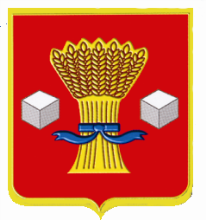  АдминистрацияСветлоярского муниципального района Волгоградской областиПОСТАНОВЛЕНИЕОт 30.12.2019                    № 2756На основании пункта 7 статьи 78, пункта 4 статьи 78.1 Бюджетного Кодекса Российской Федерации, постановления Правительства Российской Федерации от 27.03.2019 №322 «Об общих требованиях к нормативно-правовым актам, устанавливающим порядок предоставления грантов в форме субсидий, том числе предоставляемых на конкурсной основе», руководствуясь Уставом Светлоярского муниципального района Волгоградской области,п о с т а н о в л я ю:	1. Утвердить Положение о субсидировании субъектов малого и среднего предпринимательства Светлоярского муниципального района Волгоградской области, согласно приложению.  2. Утвердить Положение о комиссии по поддержке субъектов малого и среднего предпринимательства Светлоярского муниципального района Волгоградской области согласно приложению.         3. Признать утратившим силу постановление администрации Светлоярского муниципального района Волгоградской области от 21.11.2018   №2163 «О субсидировании субъектов малого и среднего предпринимательства Светлоярского муниципального района» с 01.01.2020.         4. Отделу по муниципальной службе, общим и кадровым вопросам администрации Светлоярского муниципального района Волгоградской области (Иванова Н.В.) разместить настоящее постановление на официальном сайте Светлоярского муниципального района Волгоградской области, направить настоящее постановление для опубликования в районную газету «Восход» Светлоярского муниципального района Волгоградской области.         5. Контроль над исполнением настоящего постановления возложить на заместителя главы администрации Светлоярского муниципального района Волгоградской области Абалемову М.А.Глава муниципального района                                                            Т.В.Распутина  Юдина Л.Т.        Положение о субсидировании субъектов малого и среднего предпринимательства Светлоярского муниципального района Волгоградской области 1. Общие положения о предоставлении субсидий.1.1. Настоящее Положение разработано в соответствии с Гражданским кодексом Российской Федерации, Бюджетным кодексом Российской Федерации, Федеральным законом от 24.07.2007 №209-ФЗ «О развитии малого и среднего предпринимательства в Российской Федерации», Законом Волгоградской области от 04.07.2008 №1720-ОД «О развитии малого и среднего предпринимательства в Волгоградской области», постановлением администрации Светлоярского муниципального района Волгоградской области от 06.11.2018 №2048 «Об утверждении муниципальной программы «Развитие и поддержка малого и среднего предпринимательства в Светлоярском муниципальном районе Волгоградской области на 2019-2021 годы» и определяет условия, критерии и порядок предоставления субсидий за счет средств районного бюджета субъектам малого и среднего предпринимательства, соответствующим требованиям, установленным Постановлением Правительства Российской Федерации от 27.03.2019 №322 «Об общих требованиях к нормативно-правовым актам и муниципальным правовым актам, устанавливающим порядок предоставления грантов в форме субсидий, в том числе предоставляемых на конкурсной основе».1.2. Цель предоставления субсидий субъектам малого и среднего предпринимательства (далее – субъект предпринимательства) – возмещение части затрат субъектам предпринимательства, в том числе занятым в социальной сфере, по договорам аренды земельных участков, возмещение части затрат субъектам предпринимательства, в том числе занятым в социальной сфере, по договорам аренды помещений и оказание поддержки начинающим субъектам предпринимательства, в том числе занятым в социальной сфере. Достижение поставленной цели обеспечивается реализацией муниципальной программы «Развитие и поддержка малого и среднего предпринимательства в Светлоярском муниципальном районе Волгоградской области на 2019-2021 годы».1.3. Субсидирование субъектов предпринимательства  осуществляется в пределах лимитов средств  бюджета Светлоярского муниципального района Волгоградской области, предусмотренных на указанные в пункте 1.2. настоящего Положения цели (далее – средства районного бюджета).1.4. Субсидирование субъектов предпринимательства  в рамках бюджетных ассигнований осуществляет главный распорядитель бюджетных средств -  администрация Светлоярского муниципального района Волгоградской области (далее - Администрация) в соответствии с бюджетной росписью.1.5. Субсидии предоставляются субъектам предпринимательства, являющимся победителями конкурсного отбора субъектов предпринимательства на право получения субсидий (далее именуется - Конкурс).1.6. Организация и проведение Конкурсов осуществляется отделом экономики, развития предпринимательства и защиты прав потребителей администрации Светлоярского муниципального района Волгоградской области (далее - Уполномоченный орган).1.7. Категории получателей грантов и критерии отбора для получателей грантов:а) заявители являются начинающими субъектами малого и среднего предпринимательства, срок предпринимательской деятельности которых со дня государственной регистрации на дату обращения за получением муниципальной услуги не превышает одного года;б) заявители зарегистрированы и осуществляют свою деятельность на территории Светлоярского муниципального района Волгоградской области или зарегистрированы на территории Волгоградской области и осуществляют свою деятельность на территории Светлоярского муниципального района Волгоградской области не менее 2 лет; в) заявители осуществляют экономическую деятельность по одному или нескольким видам согласно разделам Общероссийского классификатора видов экономической деятельности:- по разделу А «Сельское, лесное хозяйство, охота, рыболовство и рыбоводство»;-  по разделу С «Обрабатывающие производства»;- по разделу D «Обеспечение электрической энергией, газом и паром; кондиционирование воздуха»;- по разделу Е «Водоснабжение; водоотведение, организация сбора и утилизации отходов, деятельность по ликвидации загрязнений;- по разделу F «Строительство»;- по разделу G «Торговля оптовая и розничная; ремонт автотранспортных средств и мотоциклов»;- по разделу I «Деятельность гостиниц и предприятий общественного питания»;- по разделу Р «Образование»;- по разделу Q «Деятельность в области здравоохранения и социальных услуг»;- по разделу R «Деятельность в области культуры, спорта, организации досуга и развлечений»; - по разделу S «Предоставление прочих видов услуг»;г) заявители  - юридические лица не должны находиться в процессе реорганизации, ликвидации, банкротства, заявители – индивидуальные предприниматели не должны прекратить деятельность в качестве индивидуального предпринимателя;д) у заявителей должна отсутствовать неисполненная обязанность по уплате налогов, сборов, страховых взносов, пеней, штрафов, процентов, подлежащих уплате в соответствии с законодательством Российской Федерации о налогах и сборах;е) у заявителей должна отсутствовать просроченная задолженность по возврату в районный бюджет бюджетных инвестиций, предоставленных в том числе в соответствии с  правовыми актами, и иная просроченная задолженность перед бюджетом муниципального района;ж) заявители не получают субсидии от иных распорядителей бюджетных средств по тому же пакету документов, поданному для оказания муниципальной услуги;з) заявители не имеют задолженности по выплате заработной платы;и) заявители не являются кредитными организациями, страховыми организациями (за исключением потребительских кооперативов), инвестиционными фондами, негосударственными пенсионными фондами, профессиональными участниками рынка ценных бумаг, ломбардами, участниками соглашений о разделе продукции;к) заявители не осуществляют предпринимательскую деятельность в сфере игорного бизнеса;л) заявители не являются в порядке, установленном законодательством Российской Федерации о валютном регулировании и валютном контроле, нерезидентами Российской Федерации, за исключением случаев, предусмотренных международными договорами Российской Федерации;м) заявители не осуществляют производство и реализацию подакцизных товаров, а также добычу и реализацию полезных ископаемых, за исключением общераспространенных полезных ископаемых.1.8. Субсидированию не подлежат затраты субъектов предпринимательства, просубсидированные ранее по одному из мероприятий настоящего Положения.        1.9. Участник отбора, являющийся бюджетным или автономным учреждением, органом, осуществляющим функции и полномочия учредителя которого не является орган, проводящий конкурс, должен предоставить согласие органа, осуществляющего функции и полномочия учредителя в отношении этого учреждения, на участие в отборе, оформленного на бланке указанного органа.2. Порядок проведения отбора.  2.1. Для проведения Конкурса Администрация образует комиссию по проведению конкурсного отбора субъектов малого и среднего предпринимательства на право получения субсидии (далее именуется - конкурсная комиссия), утверждает ее состав и положение о ней.Организационно-техническое сопровождение проведения Конкурса обеспечивает Уполномоченный орган.2.2. Уполномоченный орган определяет срок подачи заявлений и необходимых для оказания мероприятий по субсидированию документов (далее – заявлений) на участие в Конкурсе, дату и время начала, дату и время окончания подачи заявлений и не позднее чем за семь календарных дней до даты начала подачи заявлений размещает извещение в официальном печатном издании Светлоярского муниципального района Волгоградской области газете «Восход» и на официальном сайте Светлоярского муниципального района Волгоградской области в информационно-телекоммуникационной сети Интернет по адресу www.svyar.ru на главной странице и в подразделе «Поддержка предпринимательства».Срок подачи заявлений, указанный в извещении, должен составлять не менее семи рабочих дней с даты начала подачи заявлений.2.3. Для получения субсидии субъект предпринимательства представляет в конкурсную комиссию документы, предусмотренные административными регламентами по предоставлению муниципальных услуг по оказанию поддержки начинающим субъектам малого и среднего предпринимательства, в том числе занятым в социальной сфере; по субсидированию части затрат субъектам малого и среднего предпринимательства, в том числе занятым в социальной сфере, по договорам аренды помещений; по субсидированию части затрат субъектам малого и среднего предпринимательства, в том числе занятым в социальной сфере, по договорам аренды земельных участков.2.4. Поданные в Комиссию заявления регистрируются в журнале регистрации, который должен быть пронумерован, прошнурован и скреплен печатью.2.5. Порядок приема и регистрации поданных заявлений устанавливается в административных регламентах, в соответствии с которыми предоставляются муниципальные услуги по субсидированию части затрат по договорам аренды земельных участков, по субсидированию части затрат по договорам аренды помещений и оказанию поддержки начинающим субъектам предпринимательства в соответствии с настоящим Положением.2.6. Конкурсная комиссия рассматривает поступившие заявления, представленные документы, а также ответы на межведомственные запросы и принимает решение о допуске заявлений либо об отказе в допуске заявлений к участию в Конкурсе, осуществляет оценку заявлений, допущенных к участию в Конкурсе, и определяет победителей Конкурса и размеры предоставляемых им субсидий в срок, не превышающий 2 дня со дня получения заявок от Уполномоченного органа.2.7. Рассмотрение заявлений и принятие решения о допуске заявлений либо об отказе в допуске заявлений к участию в Конкурсе осуществляется конкурсной комиссией с учетом заключений Уполномоченного органа. Решение о допуске заявлений либо об отказе в допуске заявлений к участию в Конкурсе оформляется протоколом, который подписывается всеми присутствующими на заседании членами конкурсной комиссии. В случае отказа в допуске заявления к участию в Конкурсе в протоколе указываются основания отказа.2.8. Основаниями для отказа в допуске заявлений к участию в Конкурсе в случае несоответствия участника отбора следующим требованиям: 1) участник отбора не является иностранным юридическим лицом, а также российским юридическим лицом ,в уставном капитале которого доля участия иностранных юридических лиц в совокупности превышает 50 процентов;2) участник отбора не получает в текущем финансовом году средства из бюджета в соответствии с иными правовыми актами на цели, установленные правовым актом;3) у участника отбора отсутствует просроченная задолженность по возврату в бюджет субсидий, бюджетных инвестиций, предоставленных в соответствии с иными правовыми актами, если такие требования предусмотрены правовым актом, иной просроченной задолженности перед бюджетом;4) нет нарушения срока подачи заявки, указанного в извещении;5) на момент подачи заявления у заявителя отсутствует неисполненная обязанность по уплате налогов, сборов, страховых взносов, пеней, штрафов, процентов, подлежащих уплате в соответствии с законодательством Российской Федерации о налогах и сборах;6) заявителем при подаче заявления предоставлены достоверные сведения;7) участник отбора, являющийся юридическим лицом, на дату, определенную правовым актом не должен находится в процессе ликвидации, реорганизации, в отношении него не введена процедура банкротства, а участник, являющийся индивидуальным предпринимателем, не должен прекратить деятельность в качестве индивидуального предпринимателя;8) израсходование лимитных средств бюджета муниципального района, предусмотренных для финансирования мероприятий по субсидированию субъектов предпринимательства в текущем финансовом году.2.9. Конкурсная комиссия осуществляет оценку заявок, допущенных к участию    в     Конкурсе,    с      применением     100-балльной     системы        по соответствующему мероприятию субсидирования в соответствии с критериями оценки заявок.2.10. Критериями оценки заявок, допущенных к участию в Конкурсе, по мероприятиям  субсидирования части затрат  по договорам аренды земельных участков, субсидирования части затрат по договорам аренды помещений и оказание поддержки начинающим субъектам предпринимательства  являются:1) количество рабочих мест, созданных в году, предшествующем году подачи заявки:свыше 10 новых рабочих мест - 30 баллов;от 6 до 10 новых рабочих мест - 20 баллов;от 2 до 5 новых рабочих мест - 15 баллов;1 рабочее место - 5 баллов;0 рабочих мест - 0 баллов;2) затраты, представленные субъектом предпринимательства к возмещению, осуществлены по виду экономической деятельности:производство - 20 баллов;здравоохранение - 15 баллов;строительство - 15 баллов;дошкольное образование - 15 баллов;предоставление бытовых услуг населению: в городском поселении - 15 баллов, в сельских поселениях - 20 баллов;предоставление услуг общественного питания: в городском поселении - 15 баллов, в сельских поселениях - 20 баллов;сельское хозяйство - 10 баллов;грузоперевозки - 5 баллов;прочее - 5 баллов.При соответствии затрат, представленных субъектом предпринимательства к возмещению, нескольким позициям указанного в настоящем подпункте критерия оценка выставляется по одной позиции, содержащей наивысший балл;3) отношение объема налогов, сборов, страховых взносов, уплаченных в бюджет муниципального района, к выручке от реализации товаров (работ, услуг) без учета НДС составляет:свыше 10 процентов - 20 баллов;от 5 до 10 процентов - 15 баллов;менее 5 процентов - 5 баллов;4) осуществление субъектом предпринимательства предпринимательской деятельности: в сельских поселениях – 15 баллов;в городском поселении - 10 баллов;5) прирост выручки в предшествующем году:свыше 30 процентов - 25 баллов;от 10 до 30 процентов - 20 баллов;от 5 до 10 процентов - 15 баллов;от 0 до 5 процентов - 10 баллов;прирост отрицательный - 0 баллов.2.11. Результаты оценки заявок, допущенных к участию в Конкурсе, заносятся в сводную оценочную ведомость согласно количеству выставленных баллов - от максимального к минимальному, по форме согласно приложению 1 к настоящему Положению.2.12. Победителями конкурса признаются субъекты предпринимательства, набравшие в сумме по всем критериям не менее 10 баллов.2.13. Принятые конкурсной комиссией решения об определении победителей Конкурса и размерах предоставляемых им субсидий не позднее 1 дня со дня проведения заседания конкурсной комиссии оформляются протоколом, который подписывается всеми присутствующими на заседании членами конкурсной комиссии и передается в Уполномоченный орган для заключения соглашения.2.14. Субсидии предоставляются победителям Конкурса исходя из количества набранных баллов - от максимального к минимальному - в пределах лимитов бюджетных обязательств.2.15. В случае недостаточности лимитов бюджетных обязательств для предоставления победителю Конкурса субсидии в полном объеме субсидия предоставляется с его согласия в пределах остатка лимитов бюджетных обязательств.В случае отказа победителя Конкурса от получения субсидии в пределах остатка лимитов бюджетных обязательств субсидия в пределах остатка лимитов бюджетных обязательств предоставляется следующему победителю Конкурса согласно количеству набранных баллов.Если несколько победителей Конкурса получили одинаковый общий оценочный балл, приоритет отдается победителю Конкурса, отвечающему одному или нескольким критериям: - субъект малого или среднего предпринимательства, осуществляет деятельность в сфере социального предпринимательства;-  начинающий предприниматель, - субъект малого или среднего предпринимательства, зарегистрирован на территории сельского поселения с меньшим количеством субъектов малого предпринимательства.2.16. Субъект предпринимательства вправе отозвать заявку до передачи документов в конкурсную комиссию.Отзыв заявки осуществляется путем представления в Уполномоченный орган письменного заявления, составленного в произвольной форме.Информация об отзыве заявки вносится в журнал регистрации путем проставления соответствующей отметки.Отозванные заявки не рассматриваются.2.17. Информация о результатах проведения отбора, участниках отбора, рейтинге и размерах предоставляемых субсидий размещается на официальном сайте Светлоярского муниципального района Волгоградской области в информационно - телекоммуникационной сети Интернет.3.Условия и порядок предоставления грантов3.1. Перечень необходимых документов вместе с заявлением предоставляются получателями субсидий в конкурсную комиссию.3.2. Основаниями для отказа получателю субсидии в получении субсидии:- недостоверность информации, содержащейся в документах, предоставляемых получателем субсидий;- несоответствие предоставленных получателем субсидий документов требованиям к документам, определенным пунктом 2.3. или непредставление (предоставление  не в полном объеме) указанных документов;- не соответствие требованиям указанным в пункте 2.8.3.3. Предоставление субсидий осуществляется на основании соглашений о предоставлении субсидии, заключаемых между Администрацией и субъектами предпринимательства, в отношении которых  принято решение о предоставлении субсидий. При необходимости заключается дополнительное соглашение о расторжении соглашения  в соответствии с типовой формой. Формы соглашений представленны в административном регламенте по предоставлению муниципальных услуг по оказанию поддержки начинающим субъектам малого и среднего предпринимательства, в том числе занятых в социальной сфере. Обязательным условием предоставления субсидий, включаемым в соглашения, является согласие получателей субсидий на осуществление проверок главным распорядителем бюджетных средств и органом муниципального финансового контроля (далее – контролирующие органы), в пределах установленной законодательством компетенции, соблюдения получателями субсидий условий, целей и порядка их предоставления.3.4. Получатель субсидии вправе отказаться от подписания соглашения, представив в Уполномоченный орган составленное в произвольной форме письменное уведомление об отказе от заключения соглашения в течение 3 дней со дня получения от Уполномоченного органа уведомления о предоставлении субсидии.3.5. Субсидии за счет высвободившихся средств районного бюджета по соответствующим мероприятиям субсидирования в результате отказа от подписания соглашения предоставляются Уполномоченный органом субъектам предпринимательства, которым отказано на основании недостаточного количества набранных баллов в соответствии с протоколом конкурсной комиссии об определении победителей Конкурса и размерах предоставляемых им субсидий.В случае отсутствия субъектов предпринимательства, которым отказано в предоставлении субсидии на основании недостаточного количества набранных баллов, субсидии за счет высвободившихся средств районного бюджета по соответствующим мероприятиям субсидирования и оказания поддержки в результате отказа от подписания соглашения предоставляются субъектам предпринимательства на основе Конкурса в соответствии с настоящим Порядком.3.6. Уполномоченный орган представляет в расчетно-финансовый отдел администрации Светлоярского муниципального района Волгоградской области оформленные в установленном порядке соглашения  для исполнения бюджетных обязательств по предоставлению субсидий.Расчетно-финансовый отдел администрации Светлоярского муниципального района Волгоградской области в соответствии с установленным порядком в течении 10 рабочих дней осуществляет организацию перечисления субсидий в пределах лимитов бюджетных обязательств.3.7. Перечисление субсидий получателям осуществляется:- физическим лицам - на расчетные счета, открытые в российских кредитных организациях;- индивидуальным предпринимателям, юридическим лицам – на расчетные счета, открытые в российских кредитных организациях, либо на счета, открытые в территориальном органом Федерального казначейства, при условии, если субсидии подлежат казначейскому сопровождению;- бюджетным учреждениям - на лицевые счета, открытые в территориальным органов Федерального казначейства;          -  автономным учреждениям - на лицевые счета, открытые в территориальным органов Федерального казначейства или на расчетные счета в российских кредитных организациях.3.8. Информация о получателях субсидий вносится в Реестр субъектов малого и среднего предпринимательства – получателей поддержки (далее – Реестр), утвержденным Федеральным законом от 24.07.2007 №209-ФЗ «О развитии малого и среднего предпринимательства в Российской Федерации». Форма Реестра соответствует рекомендованному образцу, утвержденного приказом Минэкономразвития России от 31.05.2017 №262.3.9. Результаты предоставления субсидий  соответствуют результатам реализации  муниципальной программы «Развитие и поддержка малого и среднего предпринимательства в Светлоярском муниципальном районе Волгоградской области на 2019-2021 годы»:- создание благоприятных экономических условий для развития малого и среднего предпринимательства;- содействие субъектам малого и среднего предпринимательства в создании малых производств и продвижении продукции местного производства на товарные рынки;- содействие разработке и внедрению инновационных технологий в сферу малого и среднего предпринимательства;- содействие созданию новых рабочих мест.3.10. Контролирующие органы осуществляют проверку соблюдения получателями субсидий условий, целей и порядка их предоставления в течение двух календарных лет, следующих за текущим годом в соответствии с настоящим Положением.3.11. В случае выявления нарушения получателями субсидий условий, целей и порядка их предоставления, установленных настоящим Положением, представления недостоверных сведений, документов, повлекших необоснованное получение субсидий, получатели субсидий уведомляются о выявленных нарушениях и о необходимости возврата полученных субсидий письмом Уполномоченного органа в течение трех рабочих дней со дня обнаружения нарушений.Получатель субсидии обязан произвести возврат полученной субсидии в районный бюджет в течение 30 дней со дня получения письменного уведомления Уполномоченного органа.В случае невозврата субсидий в добровольном порядке взыскание производится в судебном порядке в соответствии с законодательством Российской Федерации. Заявление в суд должно быть подано Уполномоченным органом в течение трех месяцев со дня истечения срока, установленного для возврата субсидии.           3.12. Порядок субсидирования части затрат субъектам предпринимательства, в том числе занятым в социальной сфере, по договорам аренды земельных участков.3.12.1. Субсидированию подлежит часть затрат на арендные платежи (за исключением НДС) по договорам аренды земельных участков, заключенным субъектами предпринимательства, в том числе занятым в социальной сфере.К субсидированию может быть представлено не более 3 договоров аренды земельных участков.3.12.2. Период, за который предоставляется субсидия по договорам аренды земельных участков, не может превышать 3 лет.3.12.3. Размер субсидии из средств районного бюджета  определяется из фактически произведенных заявителем затрат и  составляет не более 40 тыс. рублей в год на одного заявителя.Субсидия предоставляется заявителю только один раз.3.12.4. Для получения субсидии заявитель представляет в конкурсную комиссию  документы, согласно требованиям административного регламента администрации Светлоярского муниципального района Волгоградской области по субсидированию части затрат субъектам малого и среднего предпринимательства, в том числе занятым в социальной сфере, по договорам аренды земельных участков.        3.13. Порядок субсидирования части затрат субъектам предпринимательства, в том числе занятым в социальной сфере, по договорам аренды помещений.3.13.1. Субсидированию подлежит часть затрат на арендные платежи (за исключением НДС, коммунальных расходов и услуг связи) по договорам аренды помещений, заключенным субъектами предпринимательства, в том числе занятым в социальной сфере.Помещения должны быть нежилыми и арендованы для осуществления арендатором предпринимательской деятельности.К субсидированию может быть представлено не более 3 договоров аренды помещений.3.13.2. Период, за который предоставляется субсидия по договорам аренды помещений, не может превышать 3 лет.3.13.3. Субсидия для возмещения части затрат по арендной плате не предоставляется в случае:а) сдачи арендованного заявителем недвижимого имущества или его части в субаренду;б) если договор заключен на срок менее 6 месяцев;в) если арендодатель является участником юридического лица (арендатора).3.13.4. Размер субсидии из средств районного бюджета  определяется из фактически произведенных заявителем затрат и  составляет не более 40 тыс. рублей в год на одного заявителя.Субсидия предоставляется заявителю только один раз.3.13.5. Для получения субсидии заявитель представляет в конкурсную комиссию документы, согласно требованиям административного регламента администрации Светлоярского муниципального района Волгоградской области по субсидированию части затрат субъектам малого и среднего предпринимательства, в том числе занятым в социальной сфере, по договорам аренды помещений.       3.14. Порядок оказания поддержки начинающим субъектам предпринимательства, в том числе занятым в социальной сфере.3.14.1. Субсидии предоставляются начинающим субъектам предпринимательства на возмещение части затрат, связанных с ведением предпринимательской деятельности, в том числе занятым в социальной сфере.3.14.2. Размер субсидии из средств районного бюджета  определяется из фактически произведенных заявителем затрат и  составляет не более 50 тыс. рублей в год на одного заявителя.Субсидия предоставляется заявителю только один раз.3.14.3. Возмещению подлежит часть затрат заявителей на:1) приобретение основных средств (за исключением легковых транспортных средств) и (или) приобретение технологического оборудования;2)  текущий и капитальный ремонт нежилых помещений, используемых в предпринимательской деятельности;   3) проведение землеустроительных работ (геодезических и картографических, межевание объектов землеустройства) объектов, используемых или планируемых к использованию в предпринимательской деятельности. 3.14.4. Для получения субсидии заявитель представляет в конкурсную комиссию документы, согласно требованиям административного регламента администрации Светлоярского муниципального района Волгоградской области по оказанию поддержки начинающим субъектам предпринимательства, в том числе занятым в социальной сфере.4. Требования к отчетностиСубсидии субъектам малого и среднего предпринимательства  предусматривают возмещение части уже понесенных затрат субъектов предпринимательства по договорам аренды земельных участков, по договорам аренды помещений  и по договорам на приобретение оборудования для начинающих предпринимателей. Предоставление отчетности получателями субсидий не предусмотрено.Получателям субсидий необходимо исполнять следующие обязательства:а) в течение года, в котором предоставлена субсидия (текущий год) и 2 календарных лет, следующим за годом предоставления субсидии:- не прекращать предпринимательскую деятельность в результате  реорганизации, ликвидации, банкротства юридического лица или банкротства индивидуального предпринимателя;- обеспечить сохранение общего количества рабочих мест;- обеспечить сохранение среднемесячной заработной платы на одного работника;б) сообщать в уполномоченный орган по субсидированию субъектом малого и среднего предпринимательства Светлоярского муниципального района Волгоградской области о следующих изменениях:- изменение места нахождения (места жительства) заявителя и (или) места фактического осуществления предпринимательской деятельности;- реорганизация, ликвидация, банкротство юридического лица или банкротство индивидуального предпринимателя;в)  обеспечить возврат предоставленной субсидии в случае прекращения предпринимательской деятельности до истечения 2 календарных лет, следующим за годом, в результате реорганизации, ликвидации, банкротства.В случае неисполнения обязательств, субъект предпринимательства лишается права на предоставление субсидий в течение 3 календарных лет, следующих за годом предоставления субсидии.5. Порядок осуществления контроля за соблюдением целей, условий и порядка предоставления субсидий и ответственности за их несоблюдение5.1. В случае выявления Администрацией нарушения субъектом предпринимательства требований, условий предоставления субсидий, установленным настоящим Положением, представления недостоверных сведений, повлекших необоснованное получение субсидии, использования субсидии на цели, не предусмотренные настоящим Положением, Администрация направляет субъекту предпринимательства уведомление о выявленных нарушениях и о необходимости возврата предоставленной субсидии (далее именуется - уведомление) в течение 30 календарных дней со дня выявления нарушений.Уведомление вручается субъекту предпринимательства (представителю по доверенности) лично под подпись или направляется заказным письмом. В случае направления уведомления заказным письмом оно считается полученным по истечении 15 календарных дней со дня направления заказного письма.5.2. Субъект предпринимательства обязан произвести возврат полученной субсидии в районный бюджет в течение 30 календарных дней со дня получения уведомления.5.3. Субсидия подлежит возврату в районный бюджет субъектом предпринимательства в  полном объеме.5.4. В случае невозврата субсидии (остатка субсидии) в добровольном порядке взыскание производится в судебном порядке в соответствии с законодательством Российской Федерации. Заявление в суд должно быть подано Администрацией в течение 3 месяцев со дня истечения срока, установленного для возврата субсидии.5.5. Обязательную проверку соблюдения субъектами предпринимательства условий, целей и порядка предоставления субсидий осуществляют Администрация и органы муниципального финансового контроля.Управляющий делами                                                                        Л.Н.ШершневаСводная оценочная ведомость 	Заседание   комиссии   по   поддержке   субъектов   малого  и  среднего предпринимательства в Светлоярском муниципальном районе  Волгоградской областиот "__" _____________ 20__ г.Члены комиссии:___________________  ___________________________                                                       (подпись)                      (Ф.И.О.)                              __________________  ____________________________                                                       (подпись)                      (Ф.И.О.)                             __________________  ___________________________                                                       (подпись)                      (Ф.И.О.)Положение о комиссии по поддержке субъектов малого и среднего предпринимательства Светлоярского муниципального района Волгоградской области.1. Комиссия по поддержке субъектов малого и среднего предпринимательства  (далее именуется – конкурсная комиссия), является органом по рассмотрению вопросов, касающихся предоставления субсидий субъектам малого и среднего предпринимательства, в том числе занятых в социальной сфере  на территории Светлоярского муниципального района Волгоградской области.2. Конкурсная комиссия в своей деятельности руководствуется Конституцией Российской Федерации, федеральными законами, указами Президента Российской Федерации, постановлениями и распоряжениями Правительства Российской Федерации, законами и иными нормативными правовыми актами Администрации Волгоградской области, нормативными актами Светлоярского муниципального района Волгоградской области, а также настоящим Положением.3. Персональный состав конкурсной комиссии утверждается постановлением администрации  Светлоярского муниципального района Волгоградской области.4. Функциями конкурсной комиссии являются:- рассмотрение документов субъектов малого и среднего предпринимательства, в том числе занятых в социальной сфере,  представленных на получение субсидий;- проверка полноты и достоверности сведений о заявителе, содержащихся в представленных им документах;- проведение конкурсного отбора субъектов малого и среднего  предпринимательства, в том числе занятых в социальной сфере на право получения поддержки;- определение субъектов малого и среднего предпринимательства, в том числе занятых в социальной сфере, имеющих право на получение субсидий;- выработка предложений по изменению порядка предоставления субсидий субъектам малого и среднего предпринимательства, в том числе занятым в социальной сфере.5. Работой конкурсной комиссии руководит председатель Комиссии, а в его отсутствие - заместитель председателя Комиссии.Председатель Комиссии:- назначает заседание конкурсной комиссии;- осуществляет общее руководство деятельностью конкурсной комиссии;- председательствует на заседаниях конкурсной комиссии;- организует работу конкурсной комиссии.6. Организацию заседаний конкурсной комиссии осуществляет секретарь Комиссии, а в его отсутствие - один из членов Комиссии, сотрудник администрации Светлоярского муниципального района Волгоградской области.Секретарь комиссии:- оповещает членов конкурсной комиссии о дате, времени и месте проведения очередного заседания конкурсной комиссии;- формирует повестку дня заседания конкурсной комиссии;- обеспечивает подготовку и рассмотрение материалов к заседаниям конкурсной комиссии;- оформляет протоколы заседаний конкурсной комиссии.7. Заседания конкурсной комиссии проводятся по мере необходимости по инициативе председателя или членов конкурсной комиссии.8. Заседание конкурсной комиссии считается правомочным, если на нем присутствуют не менее половины ее членов.9. Решения конкурсной комиссии принимаются простым большинством голосов присутствующих на заседании членов конкурсной комиссии. В случае равенства голосов решающим является голос председательствующего на заседании конкурсной комиссии.10. Решения, принимаемые на заседании конкурсной комиссии, оформляются протоколом, который подписывается всеми присутствующими на заседании членами конкурсной комиссии.11. Организационно-техническое и информационно-аналитическое обеспечение деятельности конкурсной комиссии осуществляет отдел экономики, развития предпринимательства и защиты прав потребителей администрации Светлоярского муниципального района Волгоградской области.Управляющий делами                                                                         Л.Н.ШершневаО субсидировании субъектов малого и среднего предпринимательства Светлоярского муниципального района Волгоградской областиУТВЕРЖДЕНОпостановлением администрацииСветлоярского муниципального района Волгоградской области        от 30.12.2019  № 2756Приложение 1к Положению о субсидировании субъектов    малого и среднего                                                    предприниматва                                        Светлоярского муниципального района Волгоградской области от _____________ №________№ п/пНаименование субъекта малого и среднего предпринимательстваНаименование критерияОценка в баллах1.1.1.ИтогоИтого2.2.2.ИтогоИтогоУТВЕРЖДЕНОпостановлением администрацииСветлоярского муниципального района Волгоградской области        от __________  № ______